Organic Chemistry, 11e (Carey)Chapter 1   Structure Determines Properties1) What is the ground state electron configuration of carbon?A) 1s22s22px1B) 1s22s22px2C) 1s22s22px12py1D) 1s22s22px22py1Answer:  CDifficulty: 2 MediumSection:  01.01Topic:  Structure and BondingBloom's:  3. ApplyChapter:  01Subtopic:  Periodic table trends2) Which of the following has (have) the same electron configuration as Ne? Na− Mg2+ O2− Mg+A) Na− and O2−B) Mg2+ and O2−C) Mg+ and O2−D) only Mg2+Answer:  BDifficulty: 2 MediumSection:  01.02Topic:  Structure and BondingBloom's:  4. AnalyzeChapter:  01Subtopic:  Periodic table trends3) What is the letter designation given to dumbbell shaped orbitals like the one depicted below?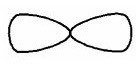 A) sB) pC) dD) fAnswer:  BDifficulty: 1 EasySection:  01.01Topic:  Molecular ShapeBloom's:  1. RememberChapter:  01Subtopic:  Atomic orbitals4) Predict which bond is the most polar in ethanol, CH3CH2OH.A) C-CB) C-HC) C-OD) O-HAnswer:  DDifficulty: 2 MediumSection:  01.04Topic:  Structure and BondingBloom's:  4. AnalyzeChapter:  01Subtopic:  Types of bonds; Bond properties5) What can be said about the polarity of the C=O bond?A) C and O have the same electronegativity; the bond is nonpolarB) the C=O bond is polar; the O atom bears a partial negative chargeC) the C=O bond is nonpolar; the C atom bears a partial positive chargeD) the C=O bond is polar; the C atom bears a partial negative chargeAnswer:  BDifficulty: 2 MediumSection:  01.04Topic:  Structure and BondingBloom's:  2. UnderstandChapter:  01Subtopic:  Types of bonds; Bond properties6) In which of the following compounds would you expect Cl to have a partial positive charge?A) HClB) CCl4C) NaClD) HOClAnswer:  DDifficulty: 2 MediumSection:  01.04Topic:  Structure and BondingBloom's:  2. UnderstandChapter:  01Subtopic:  Types of bonds; Bond properties7) In which of the following does hydrogen have a partial negative charge based on electronegativity?A) BH3B) CH4C) NH3D) H2OAnswer:  ADifficulty: 2 MediumSection:  01.04Topic:  Structure and BondingBloom's:  2. UnderstandChapter:  01Subtopic:  Types of bonds; Bond properties8) What is the formal charge on the carbon atom?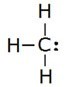 A) +1B) 0C) −1D) −2Answer:  CDifficulty: 2 MediumSection:  01.05Topic:  Structure and BondingBloom's:  3. ApplyChapter:  01Subtopic:  Formal charges9) What is the formal charge on the oxygen atom in the structure below?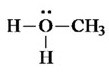 A) −1B) 0C) +1D) +2Answer:  CDifficulty: 2 MediumSection:  01.05Topic:  Structure and BondingBloom's:  3. ApplyChapter:  01Subtopic:  Formal charges10) What is the formal charge on the nitrogen atom in the structure below?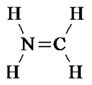 A) −1B) 0C) +1D) +2Answer:  CDifficulty: 2 MediumSection:  01.05Topic:  Structure and BondingBloom's:  3. ApplyChapter:  01Subtopic:  Formal charges11) The formal charges on the nitrogen and oxygen in the following structures are, respectively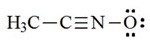 A) +1, −1B) 0, −1C) +1, 0D) 0, 0Answer:  ADifficulty: 2 MediumSection:  01.05Topic:  Structure and BondingBloom's:  3. ApplyChapter:  01Subtopic:  Formal charges12) What are the formal charges of boron and nitrogen, respectively, in the following structure?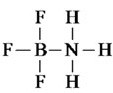 A) −1 and +1B) −1 and 0C) 0 and +1D) 0 and 0Answer:  ADifficulty: 2 MediumSection:  01.05Topic:  Structure and BondingBloom's:  3. ApplyChapter:  01Subtopic:  Formal charges13) Which of the following species have a zero formal charge on its carbon atom?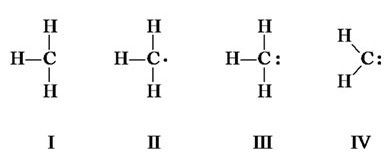 A) I and IIB) II and IVC) III and IVD) I, II, and IIIAnswer:  BDifficulty: 2 MediumSection:  01.05Topic:  Structure and BondingBloom's:  3. ApplyChapter:  01Subtopic:  Formal charges14) A Lewis structure of the azide ion, N3¯, is shown below. The formal charge on the middle nitrogen atom is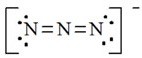 A) +2B) +1C) 0D) −1Answer:  BDifficulty: 2 MediumSection:  01.05Topic:  Structure and BondingBloom's:  3. ApplyChapter:  01Subtopic:  Formal charges15) What atom would have a formal charge in this structure?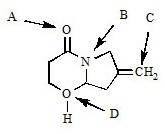 A) AB) BC) CD) DAnswer:  DDifficulty: 2 MediumSection:  01.05Topic:  Structure and BondingBloom's:  2. UnderstandChapter:  01Subtopic:  Formal charges16) Identify the condensed formula of the following structure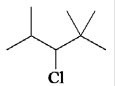 A) (CH3)2CHCHClCH(CH3)2B) CH3CH(CH3)CHClCH(CH3)2C) (CH3)2CHCHClC(CH3)3D) (CH3)3CCHClCH(CH3)3Answer:  CDifficulty: 2 MediumSection:  01.06Topic:  Drawing Organic MoleculesBloom's:  3. ApplyChapter:  01Subtopic:  Skeletal/bond-line structures; Condensed formula17) What is the chemical formula of the following carbon skeleton diagram?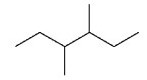 A) C8H14B) C8H16C) C8H18D) C8H20Answer:  CDifficulty: 1 EasySection:  01.06Topic:  Drawing Organic MoleculesBloom's:  2. UnderstandChapter:  01Subtopic:  Skeletal/bond-line structures18) Give the molecular formula of the compound shown below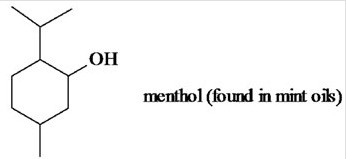 A) C8H16OB) C9H18OC) C10H18OD) C10H20OAnswer:  DDifficulty: 2 MediumSection:  01.06Topic:  Drawing Organic MoleculesBloom's:  2. UnderstandChapter:  01Subtopic:  Skeletal/bond-line structures19) How many hydrogen atoms are there on carbon atoms 1 and 2, respectively, in the structure below?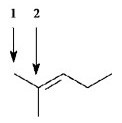 A) 4, 1B) 4, 0C) 3, 1D) 3, 0Answer:  DDifficulty: 2 MediumSection:  01.06Topic:  Drawing Organic MoleculesBloom's:  2. UnderstandChapter:  01Subtopic:  Skeletal/bond-line structures20) How many C3H8O constitutional isomers are possible?A) oneB) twoC) threeD) fourAnswer:  CDifficulty: 2 MediumSection:  01.06Topic:  Drawing Organic MoleculesBloom's:  3. ApplyChapter:  01Subtopic:  Constitutional isomers21) Which of the following best describes the relationship between the two structures?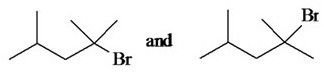 A) identical compoundsB) resonance structuresC) constitutional isomersD) different compounds with different constitutionsAnswer:  ADifficulty: 2 MediumSection:  01.06Topic:  Drawing Organic MoleculesBloom's:  2. UnderstandChapter:  01Subtopic:  Skeletal/bond-line structures22) How many constitutional isomers of C4H9Br are possible?A) oneB) twoC) threeD) fourAnswer:  DDifficulty: 2 MediumSection:  01.06Topic:  Drawing Organic MoleculesBloom's:  3. ApplyChapter:  01Subtopic:  Constitutional isomers23) How many constitutional isomers of C3H6Cl2 are possible?A) threeB) fourC) fiveD) sixAnswer:  BDifficulty: 2 MediumSection:  01.06Topic:  Drawing Organic MoleculesBloom's:  3. ApplyChapter:  01Subtopic:  Constitutional isomers24) Which of the following describes the relationship between the following two structures?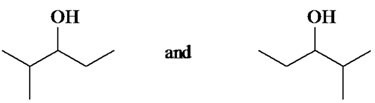 A) identical structuresB) resonance formsC) constitutional isomersD) different compounds with different compositionsAnswer:  ADifficulty: 2 MediumSection:  01.06Topic:  Drawing Organic MoleculesBloom's:  2. UnderstandChapter:  01Subtopic:  Skeletal/bond-line structures25) What is the molecular formula of aspirin?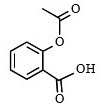 A) C6H4O4B) C8H8O4C) C9H8O4D) C9H10O4Answer:  CDifficulty: 2 MediumSection:  01.06Topic:  Drawing Organic MoleculesBloom's:  2. UnderstandChapter:  01Subtopic:  Skeletal/bond-line structures26) Which of the following is not identical to the others?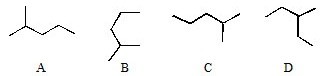 A) AB) BC) CD) DAnswer:  DDifficulty: 1 EasySection:  01.06Topic:  Drawing Organic MoleculesBloom's:  2. UnderstandChapter:  01Subtopic:  Skeletal/bond-line structures27) Which of the line-bond structures below cannot represent a stable molecule?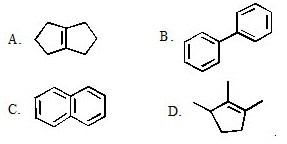 A) AB) BC) CD) DAnswer:  CDifficulty: 2 MediumSection:  01.06Topic:  Drawing Organic MoleculesBloom's:  2. UnderstandChapter:  01Subtopic:  Skeletal/bond-line structures28) What would be the line-bond structure for (CH3)3CCH2CH(CH3)2?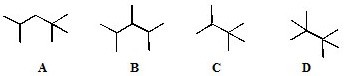 A) AB) BC) CD) DAnswer:  ADifficulty: 2 MediumSection:  01.06Topic:  Drawing Organic MoleculesBloom's:  2. UnderstandChapter:  01Subtopic:  Skeletal/bond-line structures; Condensed formula29) Which of the following describes the relationship between the following two ions?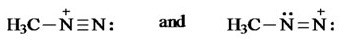 A) identical structuresB) resonance formsC) constitutional isomersD) different compounds with different compositionsAnswer:  BDifficulty: 1 EasySection:  01.07Topic:  Structure and BondingBloom's:  2. UnderstandChapter:  01Subtopic:  Resonance30) The most stable resonance contributor of this would be: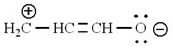 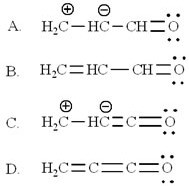 A) AB) BC) CD) DAnswer:  BDifficulty: 2 MediumSection:  01.07Topic:  Structure and BondingBloom's:  4. AnalyzeChapter:  01Subtopic:  Resonance31) Which of the electron-movement arrows below are NOT valid?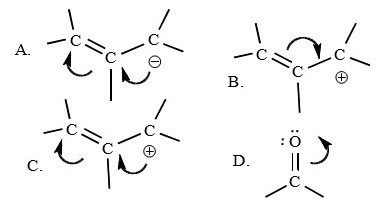 A) AB) BC) CD) DAnswer:  CDifficulty: 2 MediumSection:  01.07Topic:  Structure and BondingBloom's:  2. UnderstandChapter:  01Subtopic:  Resonance32) The electron pair movement depicted below produces a second resonance form for the species. What is the formal charge on the nitrogen atom for this second resonance form?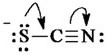 A) −2B) −1C) 0D) +1Answer:  BDifficulty: 3 HardSection:  01.07Topic:  Structure and Bonding; Curved ArrowsBloom's:  3. ApplyChapter:  01Subtopic:  Formal charges; Resonance; Bond formation and bond breaking; Drawing and interpretation33) Identify the resonance structure that results from the following "electron pair movements."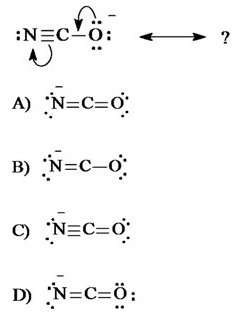 A) AB) BC) CD) DAnswer:  ADifficulty: 2 MediumSection:  01.07Topic:  Structure and BondingBloom's:  3. ApplyChapter:  01Subtopic:  Resonance34) Which of the following atoms has vacant d orbitals that permit it to accommodate more than eight electrons in its valence shell?A) NB) CC) NeD) SAnswer:  DDifficulty: 1 EasySection:  01.08Topic:  Structure and BondingBloom's:  2. UnderstandChapter:  01Subtopic:  Octet rule exceptions35) Based on the VSEPR model, which of the following species has (have) a trigonal planar geometry? I. BCl3   II. NH3   III. NO3¯A) only IB) I and IIC) I and IIID) I, II, and IIIAnswer:  CDifficulty: 3 HardSection:  01.09Topic:  Molecular ShapeBloom's:  3. ApplyChapter:  01Subtopic:  VSEPR theory36) Based on VSEPR theory, which of the following species has (have) a trigonal pyramidal geometry?  I. CO32−   II. NH3    III. CH3+A) only IB) only IIC) I and IID) II and IIIAnswer:  BDifficulty: 3 HardSection:  01.09Topic:  Molecular ShapeBloom's:  3. ApplyChapter:  01Subtopic:  VSEPR theory37) Which of the following species has(have) a linear geometry? I. CO2   II. NO2 +   III. NO2¯        A) only IB) only IIC) I and IID) I, II, and IIIAnswer:  CDifficulty: 3 HardSection:  01.09Topic:  Molecular ShapeBloom's:  3. ApplyChapter:  01Subtopic:  VSEPR theory38) The H-C-H bond angles in ethylene, C2H4, are closest toA) 90°.B) 109.5°.C) 120°.D) 180°.Answer:  CDifficulty: 2 MediumSection:  01.09Topic:  Molecular ShapeBloom's:  2. UnderstandChapter:  01Subtopic:  Hybridization39) The C-C-C bond angle in propane, C3H8, is closest toA) 90°.B) 109.5°.C) 120°.D) 180°.Answer:  BDifficulty: 2 MediumSection:  01.09Topic:  Molecular ShapeBloom's:  2. UnderstandChapter:  01Subtopic:  Hybridization40) Which statement correctly describes the structures of BH3 and NH3?A) Both are trigonal and planar.B) Both are pyramidal.C) BH3 is trigonal planar and NH3 is trigonal pyramidal.D) BH3 is trigonal pyramidal and NH3 is trigonal planar.Answer:  CDifficulty: 3 HardSection:  01.09Topic:  Molecular ShapeBloom's:  3. ApplyChapter:  01Subtopic:  VSEPR theory41) Which of the following molecules would you expect to have a dipole moment? I. CO2 II. HCN III. CHCl3A) II and IIIB) only IIC) only IIID) I, II, and IIIAnswer:  ADifficulty: 3 HardSection:  01.10Topic:  Molecular ShapeBloom's:  4. AnalyzeChapter:  01Subtopic:  Dipole moments; Polarity of molecules42) Which of the following molecules would you expect to have a dipole moment? I. CH2Cl2 II. CH3Cl III. CCl4A) only IB) only IIC) I and IID) I, II, and IIIAnswer:  CDifficulty: 3 HardSection:  01.10Topic:  Molecular ShapeBloom's:  4. AnalyzeChapter:  01Subtopic:  Dipole moments; Polarity of molecules43) Which one of the following is isoelectronic with CO2?A) NO2¯B) NO2+C) NO2D) O3Answer:  BDifficulty: 3 HardSection:  01.10Topic:  Molecular ShapeBloom's:  4. AnalyzeChapter:  01Subtopic:  VSEPR theory; Dipole moments; Polarity of molecules44) Which one of the following species is formed when diazomethane loses a nitrogen molecule?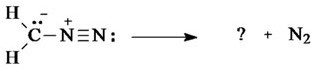 diazomethane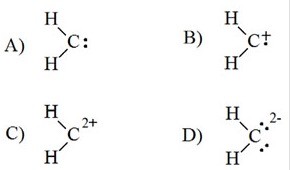 A) AB) BC) CD) DAnswer:  ADifficulty: 3 HardSection:  01.11Topic:  Curved ArrowsBloom's:  3. ApplyChapter:  01Subtopic:  Bond formation and bond breaking; Drawing and interpretation45) Which species is formed when the CH3N2+ cation loses a nitrogen molecule?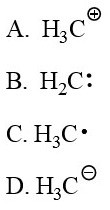 A) AB) BC) CD) DAnswer:  ADifficulty: 3 HardSection:  01.11Topic:  Curved ArrowsBloom's:  3. ApplyChapter:  01Subtopic:  Bond formation and bond breaking; Drawing and interpretation46) Which one of the following mechanistically depicts the protonation of methanol by hydrogen bromide?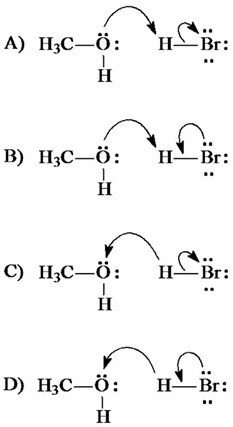 A) AB) BC) CD) DAnswer:  ADifficulty: 2 MediumSection:  01.11Topic:  Curved ArrowsBloom's:  2. UnderstandChapter:  01Subtopic:  Curved arrow notation47) Identify the species that results from the following movement of electron pairs.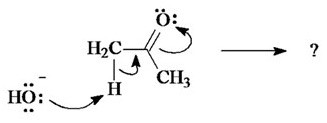 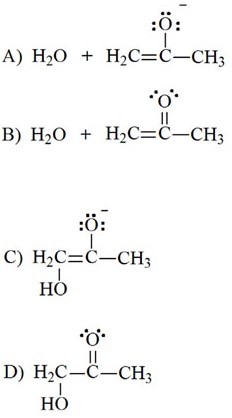 A) AB) BC) CD) DAnswer:  ADifficulty: 3 HardSection:  01.11Topic:  Curved ArrowsBloom's:  3. ApplyChapter:  01Subtopic:  Bond formation and bond breaking; Drawing and interpretation; Curved arrow notation48) What structure would result from these electron movement arrows?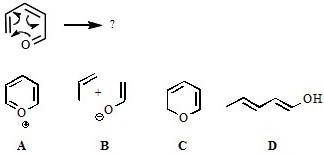 A) AB) BC) CD) DAnswer:  CDifficulty: 2 MediumSection:  01.11Topic:  Curved ArrowsBloom's:  3. ApplyChapter:  01Subtopic:  Bond formation and bond breaking; Drawing and interpretation; Curved arrow notation49) Which one of the following is the conjugate base of NH3?A) NH4+B) H+C) N3−D) NH2−Answer:  DDifficulty: 2 MediumSection:  01.12Topic:  Acids and BasesBloom's:  3. ApplyChapter:  01Subtopic:  Acid/Base definitions50) Which one of the following is the conjugate acid of ethanol?A) CH3CH2O−B) CH3CH2O+C) CH3CH2OH2+D) CH3CH2OH3+Answer:  CDifficulty: 2 MediumSection:  01.12Topic:  Acids and BasesBloom's:  2. UnderstandChapter:  01Subtopic:  Acid/Base definitions51) Which one of the following is the strongest base?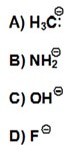 A) AB) BC) CD) DAnswer:  ADifficulty: 2 MediumSection:  01.13Topic:  Acids and BasesBloom's:  2. UnderstandChapter:  01Subtopic:  Factors affecting acid strength52) Which one of the following is the strongest acid?A) FCH2CO2HB) ClCH2CO2HC) BrCH2CO2HD) ICH2CO2HAnswer:  ADifficulty: 3 HardSection:  01.13Topic:  Acids and BasesBloom's:  4. AnalyzeChapter:  01Subtopic:  Factors affecting acid strength53) Which one of the following has the largest acid equilibrium constant, Ka?A) CH3CO2HB) CH2ClCO2HC) CHCl2CO2HD) CCl3CO2HAnswer:  DDifficulty: 3 HardSection:  01.13Topic:  Acids and BasesBloom's:  4. AnalyzeChapter:  01Subtopic:  Factors affecting acid strength; pKa54) In the equilibrium below, the strongest base is (pKa H2O = 15.7, pKa NH3 = 36).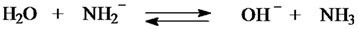 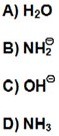 A) AB) BC) CD) DAnswer:  BDifficulty: 2 MediumSection:  01.14Topic:  Acids and BasesBloom's:  2. UnderstandChapter:  01Subtopic:  Predicting acid/base reaction equilibrium55) Rank the following in order of decreasing acidity. (more acidic > less acidic)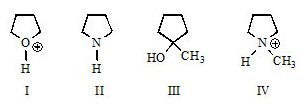 A) I > IV > III > IIB) IV > I > II > IIIC) III > II > I > IVD) I > III > IV > IIAnswer:  ADifficulty: 3 HardSection:  01.13Topic:  Acids and BasesBloom's:  4. AnalyzeChapter:  01Subtopic:  Acid/Base definitions; Factors affecting acid strength56) Using resonance principles, what atom is acid first protonated in the molecule shown?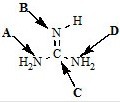 A) AB) BC) CD) DAnswer:  BDifficulty: 3 HardSection:  01.13Topic:  Structure and Bonding; Acids and BasesBloom's:  4. AnalyzeChapter:  01Subtopic:  Acid/Base definitions; Resonance; Factors affecting acid strength57) In the equilibrium below, which is the strongest acid?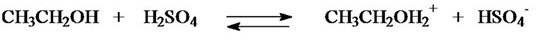 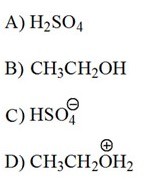 A) AB) BC) CD) DAnswer:  ADifficulty: 2 MediumSection:  01.14Topic:  Acids and BasesBloom's:  2. UnderstandChapter:  01Subtopic:  Predicting acid/base reaction equilibrium; Factors affecting acid strength58) For which of the following does the equilibrium favor reactants?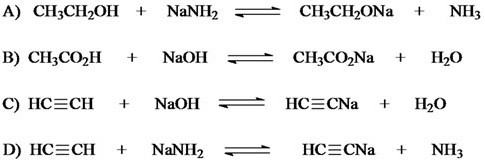 A) AB) BC) CD) DAnswer:  CDifficulty: 3 HardSection:  01.14Topic:  Acids and BasesBloom's:  4. AnalyzeChapter:  01Subtopic:  Predicting acid/base reaction equilibrium